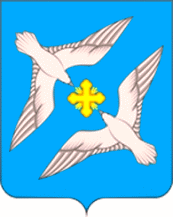 АДМИНИСТРАЦИЯ МУНИЦИПАЛЬНОГО ОБРАЗОВАНИЯСЕЛЬСКОЕ ПОСЕЛЕНИЕ «УСПЕНСКОЕ»РЖЕВСКОГО РАЙОНА ТВЕРСКОЙ ОБЛАСТИПОСТАНОВЛЕНИЕот 09 .01. 2018 года                                                                                               № 1Об охране линий и сооружений в сельском поселении «Успенское»Ржевского района Тверской области.  Во исполнение Постановления  Правительства Российской Федерации от 09 июня 1995 года № 578, утверждающего «Правила охраны линий и сооружений связи  Российской Федерации», и в целях создания необходимых условий  для эксплуатации электрических и волоконно-оптических линий связи  и предотвращения механических повреждений, вызывающих  материальный ущербАдминистрация сельского поселения «Успенское»:ПОСТАНОВЛЯЕТ:1. Юридическим лицам всех форм собственности и физическим лицам неуклонно выполнять требования «Правил охраны линий и сооружений связи Российской Федерации».2. Осуществлять выделение земельных участков, по которым проходят линии связи, только после предварительного согласования с ПАО «Ростелеком» по адресу: 172310, Тверская обл., Зубцовский р-н, п.Погорелое Городище, ул.Ленина,тел.848(262)33-2-33, моб.8-910-536-52-45.3. Разрешать проведение земляных работ на земельных участках по согласованию в установленном порядке проектно-технической документации и наличии ордера на право производства земляных работ, выданного УА и Г Зубцовского района.4. Юридическим и физическим лицам, имеющим землеройные механизмы:4.1. Предоставление своей землеройной техники в аренду другим юридическим и физическим лицам рекомендовать только при наличии у них оформленной установленным порядком технической документации на выполнение земляных работ.4.2. Установить строгий контроль за местом нахождения землеройных механизмов, особенно в нерабочее время.5. Контроль за выполнением настоящего Постановления оставляю за собой.Глава  сельского поселения «Успенское»                                         В.А.Громов